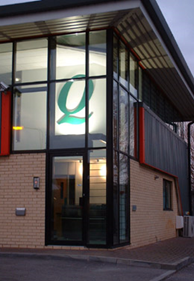 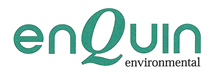 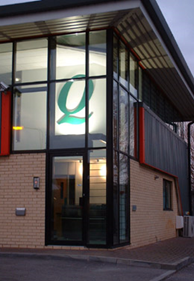 Learning ObjectivesOn successful completion of this course, delegates will:Have an increased awareness of the nature and properties of asbestos and its effects on health, including the increased risk of lung cancer for asbestos workers who smoke;Be familiar with the types, uses and likely occurrences of asbestos in buildings and where appropriate items of plant;Know how to avoid the risks from asbestos by understanding;Where to obtain information on asbestos in premises prior to commencing work;What to do if suspicious materials are found;How to use appropriate workplace precautions, including the risk assessment process, or seek advice on workplace precautions, in respect of the risks of asbestos;Undertake work activities in a safe manner and without risk to themselves or others.Have an awareness of the key aspects of the asbestos regulations and how they fit into the broader context of health and safety legislation.Understand the procedures to be followed when coming into unintentional contact with ACM’s and an understanding of the appropriate emergency arrangements.Assessment = (15 questions)Delegate ratio: Maximum Tutor: Delegate ratio is 1:15 In-Company Training: If you would like your Organisation’s standard asbestos procedures covered during the training session, please provide to Enquin beforehand.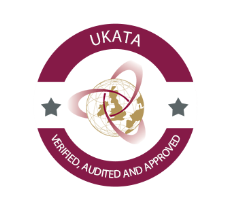 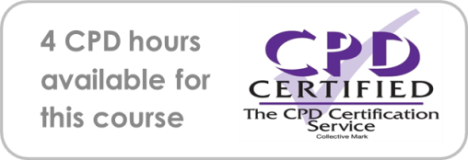 